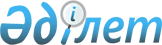 "Өсімдіктер карантині саласындағы тексеру парағын бекiту туралы" Қазақстан Республикасы Ауыл шаруашылығы министрінің 2015 жылғы 28 желтоқсандағы № 15-05/1138 және Қазақстан Республикасы Ұлттық экономика министрінің 2015 жылғы 29 желтоқсандағы № 819 бірлескен бұйрығына өзгерістер мен толықтырулар енгізу туралыҚазақстан Республикасы Премьер-Министрінің орынбасары – Қазақстан Республикасы Ауыл шаруашылығы министрінің 2019 жылғы 11 қаңтардағы № 6 және Қазақстан Республикасы Ұлттық экономика министрінің 2019 жылғы 11 қаңтардағы № 4 бірлескен бұйрығы. Қазақстан Республикасының Әділет министрлігінде 2019 жылғы 13 ақпанда № 18302 болып тіркелді.
      БҰЙЫРАМЫЗ:
      1. "Өсімдіктер карантині саласындағы тексеру парағын бекіту туралы" Қазақстан Республикасы Ауыл шаруашылығы министрінің 2015 жылғы 28 желтоқсандағы № 15-05/1138 және Қазақстан Республикасы Ұлттық экономика министрінің 2015 жылғы 29 желтоқсандағы № 819 бірлескен бұйрығына (Нормативтік құқықтық актілерді мемлекеттік тіркеу тізілімінде № 12740 болып тіркелген, 2016 жылғы 22 қаңтарда "Әділет" ақпараттық-құқықтық жүйесінде жарияланған) мынадай өзгерістер мен толықтырулар енгізілсін:
      тақырыбы мынадай редакцияда жазылсын:
      "Өсімдіктер карантині саласындағы тексеру парақтарын бекіту туралы";
      1-тармақ мынадай редакцияда жазылсын:
      "1. Мыналар:
      1) осы бірлескен бұйрыққа 1-қосымшаға сәйкес фитосанитарлық тәуекелі жоғары карантинге жатқызылған өнімді және (немесе) фитосанитарлық тәуекелі жоғары карантинге жатқызылған өнімнен алынған өнімді өндіруді, дайындауды, сақтауды, өңдеуді жүзеге асыратын бақылау және қадағалау субъектілеріне (объектілеріне) арналған өсімдіктер карантині саласындағы тексеру парағы;
      2) осы бірлескен бұйрыққа 2-қосымшаға сәйкес карантиндік объектілерді және (немесе) бөтен текті түрлерді және (немесе) карантиндік объектілермен және (немесе) бөтен текті түрлермен залалданған (ластанған) карантинге жатқызылған өнімді пайдалана отырып немесе оларға қатысты ғылыми зерттеулерді жүзеге асыратын бақылау және қадағалау субъектілеріне (объектілеріне) арналған өсімдіктер карантині саласындағы тексеру парағы;
      3) осы бірлескен бұйрыққа 3-қосымшаға сәйкес ағаштан жасалған буып-түю материалын таңбалауды және залалсыздандыруды жүзеге асыратын бақылау және қадағалау субъектілеріне (объектілеріне) арналған өсімдіктер карантині саласындағы тексеру парағы;
      4) осы бірлескен бұйрыққа 4-қосымшаға сәйкес карантиндік объектілермен және (немесе) бөтен текті түрлермен залалданған (ластанған) фитосанитарлық тәуекелі жоғары және төмен карантинге жатқызылған өнімді залалсыздандыруды жүзеге асыратын бақылау және қадағалау субъектілеріне (объектілеріне) арналған өсімдіктер карантині саласындағы тексеру парағы бекітілсін.";
      көрсетілген бірлескен бұйрықпен бекітілген өсімдіктер карантині саласындағы тексеру парағында:
      оң жақ бұрыштағы мәтін мынадай редакцияда жазылсын:
      көрсетілген бірлескен бұйрықпен бекітілген өсімдіктер карантині саласындағы тексеру парағы осы бірлескен бұйрыққа 1-қосымшаға сәйкес жаңа редакцияда жазылсын;
      осы бірлескен бұйрыққа 2-қосымшаға сәйкес 2-қосымшамен толықтырылсын;
      осы бірлескен бұйрыққа 3-қосымшаға сәйкес 3-қосымшамен толықтырылсын;
      осы бірлескен бұйрыққа 4-қосымшаға сәйкес 4-қосымшамен толықтырылсын.
      2. Қазақстан Республикасы Ауыл шаруашылығы министрлігінің Ветеринариялық, фитосанитариялық және тамақ қауіпсіздігі департаменті заңнамада белгіленген тәртіппен:
      1) осы бірлескен бұйрықтың Қазақстан Республикасы Әділет министрлігінде мемлекеттік тіркелуін;
      2) осы бірлескен бұйрық мемлекеттік тіркелген күннен бастап күнтізбелік 10 (он) күн ішінде оның қазақ және орыс тілдерінде ресми жариялау және Қазақстан Республикасы Нормативтік құқықтық актілерінің эталондық бақылау банкіне енгізу үшін "Республикалық құқықтық ақпарат орталығы" шаруашылық жүргізу құқығындағы республикалық мемлекеттік кәсіпорнына жіберілуін;
      3) осы бірлескен бұйрық мемлекеттік тіркелгеннен кейін күнтізбелік 10 (он) күн ішінде оның көшірмесінің мерзімді баспа басылымдарына ресми жариялауға жіберілуін;
      4) осы бірлескен бұйрық ресми жарияланғаннан кейін оның Қазақстан Республикасы Ауыл шаруашылығы министрлігінің интернет-ресурсында орналастырылуын;
      5) осы бірлескен бұйрық мемлекеттік тіркелгеннен кейін 10 (он) жұмыс күні ішінде Қазақстан Республикасы Ауыл шаруашылығы министрлігінің Заң қызметі департаментіне осы тармақтың 1), 2), 3) және 4) тармақшаларында көзделген іс-шаралардың орындалуы туралы мәліметтердің ұсынылуын қамтамасыз етсін.
      3. Осы бірлескен бұйрықтың орындалуын бақылау жетекшілік ететін Қазақстан Республикасының Ауыл шаруашылығы вице-министріне жүктелсін.
      4. Осы бірлескен бұйрық алғашқы ресми жарияланған күнінен кейін күнтізбелік 10 (он) күн өткен соң қолданысқа енгізіледі.
      "КЕЛІСІЛДІ"
      Қазақстан Республикасы
      Бас прокуратурасы Құқықтық
      статистика және арнайы есепке
      алу жөніндегі комитеті  Өсімдіктер карантині саласындағы тексеру парағы
      фитосанитарлық тәуекелі жоғары карантинге жатқызылған өнімді және (немесе) фитосанитарлық тәуекелі жоғары карантинге жатқызылған өнімнен алынған өнімді өндіруді, дайындауды, сақтауды, өңдеуді жүзеге асыратын бақылау және қадағалау субъектілеріне (объектілеріне) қатысты 
      Тексеруді тағайындаған мемлекеттік орган 
      __________________________________________________________________
      Бақылау және қадағалау субъектісіне (объектісіне) бару арқылы профилактикалық 
      бақылауды және қадағалауды тағайындау туралы акт
      ___________________________________________________________________ 
                                          (№, күні)
      Тексерілетін бақылау және қадағалау субъектісінің (объектісінің) 
      атауы__________________________________________________________
      Бақылау және қадағалау субъектісінің (объектісінің) жеке сәйкестендіру нөмірі 
      (бизнес-сәйкестендіру нөмірі)___________________________________ 
      __________________________________________________________________
      Орналасқан жерінің мекенжайы ________________________________
      Лауазымды тұлға (лар)
      ___________________ ____________ __________________________________ 
      (лауазымы)             (қолы)             (аты, әкесінің аты (бар болса), тегі)
      ___________________ _____________ _________________________________ 
      (лауазымы)             (қолы)             (аты, әкесінің аты (бар болса), тегі)
      Бақылау және қадағалау субъектісінің басшысы
      ___________________ ____________ __________________________________ 
      (лауазымы)             (қолы)             (аты, әкесінің аты (бар болса), тегі) Өсімдіктер карантині саласындағы тексеру парағы
      карантиндік объектілерді және (немесе) бөтен текті түрлерді және (немесе) карантиндік объектілермен және (немесе) бөтен текті түрлермен залалданған (ластанған) карантинге жатқызылған өнімді пайдалана отырып немесе оларға қатысты ғылыми зерттеулерді жүзеге асыратын бақылау және қадағалау субъектілеріне (объектілеріне) қатысты
      Тексеруді тағайындаған мемлекеттік орган 
      __________________________________________________________________
      Бақылау және қадағалау субъектісіне (объектісіне) бару арқылы профилактикалық 
      бақылауды және қадағалауды тағайындау туралы акт
      _______________________________________________________________ 
                                    (№, күні)
      Тексерілетін бақылау және қадағалау субъектісінің (объектісінің) 
      атауы__________________________________________________________
      Бақылау және қадағалау субъектісінің (объектісінің) жеке сәйкестендіру нөмірі 
      (бизнес-сәйкестендіру нөмірі) __________________________________ 
      __________________________________________________________________
      Орналасқан жерінің мекенжайы ________________________________
      Лауазымды тұлға (лар)
      ___________________ ____________ __________________________________ 
      (лауазымы)             (қолы)             (аты, әкесінің аты (бар болса), тегі)
      ___________________ _____________ _________________________________ 
      (лауазымы)             (қолы)             (аты, әкесінің аты (бар болса), тегі)
      Бақылау және қадағалау субъектісінің басшысы
      ___________________ ____________ __________________________________ 
      (лауазымы)             (қолы)             (аты, әкесінің аты (бар болса), тегі) Өсімдіктер карантині саласындағы тексеру парағы
      ағаштан жасалған буып-түю материалын таңбалауды және залалсыздандыруды жүзеге асыратын бақылау және қадағалау субъектілеріне (объектілеріне) қатысты
      Тексеруді тағайындаған мемлекеттік орган 
      __________________________________________________________________
      Бақылау және қадағалау субъектісіне (объектісіне) бару арқылы профилактикалық 
      бақылауды және қадағалауды тағайындау туралы акт
      _______________________________________________________________ 
                                    (№, күні)
      Тексерілетін бақылау және қадағалау субъектісінің (объектісінің) 
      атауы__________________________________________________________________
      _________________________________________________________________
      Бақылау және қадағалау субъектісінің (объектісінің) жеке сәйкестендіру нөмірі 
      (бизнес-сәйкестендіру нөмірі) __________________________________ 
      __________________________________________________________________
      Орналасқан жерінің мекенжайы ________________________________ 
      __________________________________________________________________
      Лауазымды тұлға (лар)
      ___________________ ____________ __________________________________ 
      (лауазымы)             (қолы)             (аты, әкесінің аты (бар болса), тегі)
      ___________________ _____________ _________________________________ 
      (лауазымы)             (қолы)             (аты, әкесінің аты (бар болса), тегі)
      Бақылау және қадағалау субъектісінің басшысы
      ___________________ ____________ __________________________________ 
      (лауазымы)             (қолы)             (аты, әкесінің аты (бар болса), тегі) Өсімдіктер карантині саласындағы тексеру парағы
      карантиндік объектілермен және (немесе) бөтен текті түрлермен залалданған (ластанған) фитосанитарлық тәуекелі жоғары және төмен карантинге жатқызылған өнімді залалсыздандыруды жүзеге асыратын бақылау және қадағалау субъектілеріне (объектілеріне) қатысты
      Тексеруді тағайындаған мемлекеттік орган 
      __________________________________________________________________
      Бақылау және қадағалау субъектісіне (объектісіне) бару арқылы профилактикалық 
      бақылауды және қадағалауды тағайындау туралы акт
      _______________________________________________________________ 
                                    (№, күні)
      Тексерілетін бақылау және қадағалау субъектісінің (объектісінің) 
      атауы___________________________________________________________________
      _________________________________________________________________
      Бақылау және қадағалау субъектісінің (объектісінің) жеке сәйкестендіру нөмірі 
      (бизнес-сәйкестендіру нөмірі)___________________________________ 
      __________________________________________________________________
      Орналасқан жерінің мекенжайы ________________________________ 
      _______________________________________________________________
      Лауазымды тұлға (лар)
      ___________________ ____________ __________________________________ 
      (лауазымы)             (қолы)             (аты, әкесінің аты (бар болса), тегі)
      ___________________ _____________ _________________________________ 
      (лауазымы)             (қолы)             (аты, әкесінің аты (бар болса), тегі)
      Бақылау және қадағалау субъектісінің басшысы
      ___________________ ____________ __________________________________ 
      (лауазымы)             (қолы)             (аты, әкесінің аты (бар болса), тегі)
					© 2012. Қазақстан Республикасы Әділет министрлігінің «Қазақстан Республикасының Заңнама және құқықтық ақпарат институты» ШЖҚ РМК
				"Қазақстан Республикасы
Ауыл шаруашылығы 
министрінің
2015 жылғы 28 желтоқсандағы
№ 15-05/1138 және
Қазақстан Республикасы
Ұлттық экономика министрінің
2015 жылғы 29 желтоқсандағы
№ 819 бірлескен бұйрығына
1-қосымша";
      Қазақстан Республикасы 
Премьер-Министрінің орынбасары – 
Қазақстан Республикасының 
Ауыл шаруашылығы министрі 

Ө. Шөкеев

      Қазақстан Республикасының 
Ұлттық экономика министрі 

Т. Сүлейменов
Қазақстан Республикасы 
Премьер-Министрінің 
орынбасары – 
Қазақстан Республикасы
Ауыл шаруашылығы 
министрінің 
2019 жылғы 11 қаңтардағы 
№ 4 және 
Қазақстан Республикасы
Ұлттық экономика министрінің
2019 жылғы 11 қаңтардағы 
№ 4 бірлескен бұйрығына
1-қосымшаҚазақстан Республикасы
Ауыл шаруашылығы 
министрінің
2015 жылғы 28 желтоқсандағы
№ 15-05/1138 және
Қазақстан Республикасы
Ұлттық экономика министрінің
2015 жылғы 29 желтоқсандағы
№ 819 бірлескен бұйрығына
1-қосымша
№
Талаптар тізбесі
Талап етіледі
Талап етілмейді
Талаптарға сәйкес келеді
Талаптарға сәйкес келмейді
1.
Салыстыру кезінде анықталған Еуразиялық экономикалық одаққа мүше мемлекеттердің уәкілетті органдары, өсімдіктер карантині саласындағы уәкілетті орган ведомствосының аумақтық бөлімшелері берген фитосанитариялық және карантиндік сертификаттардың берілгені туралы ақпаратты жете тексеру үшін уәкілетті орган ведомствосының аумақтық бөлімшесінің өсімдіктер карантині жөніндегі мемлекеттік инспекторына карантинге жатқызылған өнімнің келгендігі туралы кез келген қолжетімді әдіспен хабардар ету немесе оны ұсыну (уақытылы ұсыну) 
2.
Карантинге жатқызылған өнімде карантиндік объектілермен немесе бөтен текті түрлермен залалданған (ластанған) карантиндік объектілердің және бөтен текті түрлердің болмауы
3.
Залалданған карантинге жатқызылған өнімді карантиндік объектілердің тұқымдары мен жемістерін тіршілік ету қабілетінен айыру технологиясы бойынша өңдегеннен кейін алынған өнімде тіршілікке қабілетті карантиндік объектілердің және (немесе) бөтен текті түрлердің болмауы
4.
Бақылау және қадағалау субъектісінің карантинге жатқызылған объектілерінде, жеке меншігіндегі және (немесе) жер пайдалануындағы жер учаскелерінде (алқаптарында), карантиндік объектілердің және (немесе) бөтен текті түрлердің болмауы
5.
Қазақстан Республикасының аумағына әкелінген фитосанитариялық тәуекелі жоғары карантинге жатқызылған өнім партиясына экспорттаушы елдің ұлттық карантиндік қызметінің фитосанитариялық сертификатының болуы
6.
Қазақстан Республикасының аумағынан әкету кезінде фитосанитариялық тәуекелі жоғары карантинге жатқызылған өнім партиясына фитосанитариялық сертификаттың болуы
7.
Қазақстан Республикасының аумағына әкелінген фитосанитариялық тәуекелі жоғары карантинге жатқызылған өнім партиясына кері экспорттаушы елдің ұлттық карантиндік қызметінің кері экспорттау фитосанитариялық сертификатының болуы
8.
Фитосанитариялық тәуекелі жоғары карантинге жатқызылған өнімді облысаралық тасымалдау кезінде Қазақстан Республикасының карантиндік сертификатының болуы
9.
Карантиндік объектілердің және (немесе) бөтен текті түрлердің таралу ошақтарын оқшаулау және жою іс-шараларын жүргізу 
10.
Қазақстан Республикасының аумағына азық-түліктік, азықтық және техникалық мақсаттарда пайдалану үшін әкелінген дәнді, дәнді-бұршақты, майлы дақылдарды тұқымдық мақсатта пайдалануға жол бермеу
11.
Карантиндік арамшөптермен ластанған тұқымдық немесе отырғызылатын материалды егу үшін пайдалануға жол бермеу
12.
Қазақстан Республикасына карантинге жатқызылған өнімді әкелуге тыйым салуларды немесе шектеулерді бұзуға жол бермеу
13.
Қазақстан Республикасының аумағына және мемлекет ішіндегі тасымалдау кезінде карантиндік объектілермен және (немесе) бөтен текті түрлермен залалданған карантинге жатқызылған өнімді, сондай-ақ көлік құралдарын әкелуге жол бермеу
14.
Карантиндік объектілермен залалданған карантинге жатқызылған өнімді өткізуге жол бермеу
15.
Карантиндік объектілермен залалданған карантинге жатқызылған өнімді карантиндік фитосанитариялық аймақтан әкетуге тыйым салуларды немесе шектеулерді бұзуға жол бермеу
16.
Карантиндік арамшөптердің тұқымдары мен жемістерін тіршілік ету қабілетінен айыруды қамтамасыз ететін технологияның болуы
17.
Қалдықтарды, сыпырындыларды және қоқыстарды өртеуге арналған пештің, жабдықтың немесе фитосанитарлық шұңқырдың болуы
18.
Астықпен және оның өңделген өнімдерімен технологиялық операция жүргізгеннен кейін түсіру алаңын, қоймалық үй-жайды және технологиялық жабдықтарды тазалау
19.
Қалдықтарды (қоқысты, өсімдік қалдықтарын) жою немесе кәдеге жарату
20.
Карантинге жатқызылған өнімді сақтау немесе өңдеу жүзеге асырылатын қоймалық үй-жайларға жыл сайынғы профилактикалық залалсыздандыруды жүргізу 
21.
Тұқымдық және отырғызылатын материалды зертханалық сараптама нәтижелерін алғанға дейін пайдалануға жол бермеу
22.
Импорттық отырғызылатын және тұқымдық материалды зертханалық сараптама нәтижелерін алғанға дейін сақтау шарттарын қамтамасыз ету
23.
Карантинге жатқызылған өнімде таңбалаудың болуы
24.
Карантинге жатқызылған өнімнің жүретін жолы немесе межелі пункті өзгерген жағдайда уәкілетті органның аумақтық бөлімшесі рұқсатының болуы
25.
Карантиндік объектілер таралған аймақта дайындалған карантинге жатқызылған өнімді карантиндік объектілерден таза аймақта дайындалған карантинге жатқызылған өніммен бірге сақтауға және тазалауға жол бермеу
26.
Қызметі карантинге жатқызылған өнімді өндірумен, дайындаумен, өңдеумен, сақтаумен, тасымалдаумен және өткізумен байланысты егістерді, аумақтарды, қоймаларды зерттеп-қарау 
27.
Қатты жабыны бар түсіру алаңының болуы
28.
Қоймалық үй-жайдың болуы
29.
Қалдықтарды жоя отырып, карантинге жатқызылған импорттық өнімді, сондай-ақ карантиндік аймақтардан әкелінген карантинге жатқызылған өнімді тасымалдағаннан кейін көлік құралдарын тазартуды жүргізу Қазақстан Республикасы 
Премьер-Министрінің 
орынбасары – 
Қазақстан Республикасы
Ауыл шаруашылығы 
министрінің 
2019 жылғы 11 қаңтардағы 
№ 4 және 
Қазақстан Республикасы
Ұлттық экономика министрінің
2019 жылғы 11 қаңтардағы 
№ 4 бірлескен бұйрығына
2-қосымшаҚазақстан Республикасы
Ауыл шаруашылығы 
министрінің
2015 жылғы 28 желтоқсандағы
№ 15-05/1138 және
Қазақстан Республикасы
Ұлттық экономика министрінің
2015 жылғы 29 желтоқсандағы
№ 819 бірлескен бұйрығына
2-қосымша
№
Талаптар тізбесі
Талап етіледі
Талап етілмейді
Талаптарға сәйкес келеді
Талаптарға сәйкес келмейді
1.
Салыстыру кезінде анықталған Еуразиялық экономикалық одаққа мүше мемлекеттердің уәкілетті органдары, өсімдіктер карантині саласындағы уәкілетті орган ведомствосының аумақтық бөлімшелері берген фитосанитариялық және карантиндік сертификаттардың берілгені туралы ақпаратты жете тексеру үшін уәкілетті орган ведомствосының аумақтық бөлімшесінің өсімдіктер карантині жөніндегі мемлекеттік инспекторына карантинге жатқызылған өнімнің келгендігі туралы кез келген қолжетімді әдіспен хабардар ету немесе оны ұсыну (уақытылы ұсыну)
2.
Бақылау және қадағалау субъектісінің карантинге жатқызылған объектілерінде, жеке меншігіндегі және (немесе) жер пайдалануындағы жер учаскелерінде (алқаптарында) карантиндік объектілердің және (немесе) бөтен текті түрлердің болмауы
3.
Қазақстан Республикасының аумағына әкелінген фитосанитариялық тәуекелі жоғары карантинге жатқызылған өнім партиясына экспорттаушы елдің ұлттық карантиндік қызметінің фитосанитариялық сертификатының болуы
4.
Қазақстан Республикасының аумағынан әкету кезінде фитосанитариялық тәуекелі жоғары карантинге жатқызылған өнім партиясына фитосанитариялық сертификаттың болуы
5.
Қазақстан Республикасының аумағына әкелінген фитосанитариялық тәуекелі жоғары карантинге жатқызылған өнім партиясына кері экспорттаушы елдің ұлттық карантиндік қызметінің кері экспорттау фитосанитариялық сертификатының болуы
6.
Фитосанитариялық тәуекелі жоғары карантинге жатқызылған өнімді облысаралық тасымалдау кезінде Қазақстан Республикасының карантиндік сертификатының болуы
7.
Карантиндік объектілердің және (немесе) бөтен текті түрлердің таралу ошақтарын оқшаулау және жою іс-шараларын жүргізу 
8.
Қазақстан Республикасына карантинге жатқызылған өнімді әкелуге тыйым салуларды немесе шектеулерді бұзуға жол бермеу
9.
Қазақстан Республикасының аумағына және мемлекет ішіндегі тасымалдау кезінде карантиндік объектілермен және (немесе) бөтен текті түрлермен залалданған карантинге жатқызылған өнімді, сондай-ақ көлік құралдарын әкелуге жол бермеу
10.
Карантиндік объектілермен залалданған карантинге жатқызылған өнімді өткізуге жол бермеу
11.
Карантиндік объектілерді ғылыми-зерттеу мақсатында әкелуге уәкілетті орган ведомствосының аумақтық бөлімшесінің келісім-хатының болуы
12.
Зертханалардың (жылыжайлардың) 

басқа ғимараттардан және сыртта өсетін өсімдіктерден карантиндік объектілерді оқшаулау шарттарына сәйкес оқшаулануы
13.
Зертханаларда (жылыжайларда) саңылауларсыз тұтас қабырғалардың (оның ішінде кәріз және су құбырларының айналасында) және эксперименттер жүргізуге арналған герметикалық үстелдердің және едендердің, сондай-ақ ауа өткізбейтін есіктердің (оқшаулайтын орнатқышпен) және терезелердің (оқшаулауда ұсталынатын организмдерге сәйкес келетін ұяшықтар өлшеміндегі тормен жабдықталған) болуы
14.
Зертханаларда (жылыжайларда) герметикалық су құбырларының, кәріздің және мәжбүрлеп желдетудің болуы
15.
Киім ауыстыруға арналған бөлменің болуы
16.
Арнайы жеке костюмдердің, аяқ-киім және бас киімдердің болуы
17.
Торлар ұяшықтарының өлшемдеріне сәйкес тығыз жабылатын шарбақтардың болуы (кіріктірілген жеңдердің көмегімен жұмыс) 
18.
Жұмыс орнында залалсыздандыруға арналған жабдықтардың (төменгі температуралы тоңазытқыштар, автоклавтар, құрғақ ыстық шкафтар) болуы
19.
Микробиологиялық зерттеулерге арналған бокстың болуы
20.
Тамбурларда ультракүлгін сәулелегіштердің болуы
21.
Тамбурларда жәндіктерге арналған феромондық немесе жабысқыш аулағыштардың болуы
22.
Оқшаулау орындарында қол жуғыш немесе бір жолғы қолғаптардың, сондай-ақ оқшаулау орындарымен жапсарлас немесе оның ішінде душтың болуы
23.
Шектеулі рұқсатты білдіретін тиісті белгілердің болуы
24.
Оқшаулау орындарында рәсімдерді арнайы тіркеу журналының болуы
25.
Карантинге жатқызылған өнімнің жүретін жолы немесе межелі пункті өзгерген жағдайда уәкілетті органның аумақтық бөлімшесі рұқсатының болуыҚазақстан Республикасы 
Премьер-Министрінің 
орынбасары – 
Қазақстан Республикасы
Ауыл шаруашылығы 
министрінің 
2019 жылғы 11 қаңтардағы 
№ 4 және 
Қазақстан Республикасы
Ұлттық экономика министрінің
2019 жылғы 11 қаңтардағы 
№ 4 бірлескен бұйрығына
3-қосымшаҚазақстан Республикасы
Ауыл шаруашылығы 
министрінің
2015 жылғы 28 желтоқсандағы
№ 15-05/1138 және
Қазақстан Республикасы
Ұлттық экономика министрінің
2015 жылғы 29 желтоқсандағы
№ 819 бірлескен бұйрығына
3-қосымша
№
Талаптар тізбесі
Талап етіледі
Талап етілмейді
Талаптарға сәйкес келеді
Талаптарға сәйкес келмейді
1.
Салыстыру кезінде анықталған Еуразиялық экономикалық одаққа мүше мемлекеттердің уәкілетті органдары, өсімдіктер карантині саласындағы уәкілетті орган ведомствосының аумақтық бөлімшелері берген фитосанитариялық және карантиндік сертификаттардың берілгені туралы ақпаратты жете тексеру үшін уәкілетті орган ведомствосының аумақтық бөлімшесінің өсімдіктер карантині жөніндегі мемлекеттік инспекторына карантинге жатқызылған өнімнің келгендігі туралы кез келген қолжетімді әдіспен хабардар ету немесе оны ұсыну (уақытылы ұсыну)
2.
Залалсыздандырылған ағаштан жасалған буып-түю материалында карантиндік объектілердің және (немесе) бөтен текті түрлердің болмауы
3.
Бақылау және қадағалау субъектісінің карантинге жатқызылған объектілерінде, жеке меншігіндегі және (немесе) жер пайдалануындағы жер учаскелерінде (алқаптарында) карантиндік объектілердің және (немесе) бөтен текті түрлердің болмауы
4.
Қазақстан Республикасының аумағына әкелінген фитосанитариялық тәуекелі жоғары карантинге жатқызылған өнім партиясына экспорттаушы елдің ұлттық карантиндік қызметінің фитосанитариялық сертификатының болуы
5.
Қазақстан Республикасының аумағынан әкету кезінде фитосанитариялық тәуекелі жоғары карантинге жатқызылған өнім партиясына фитосанитариялық сертификаттың болуы
6.
Қазақстан Республикасының аумағына әкелінген фитосанитариялық тәуекелі жоғары карантинге жатқызылған өнім партиясына кері экспорттаушы елдің ұлттық карантиндік қызметінің кері экспорттау фитосанитариялық сертификатының болуы
7.
Фитосанитариялық тәуекелі жоғары карантинге жатқызылған өнімді облысаралық тасымалдау кезінде Қазақстан Республикасының карантиндік сертификатының болуы
8.
Карантиндік объектілердің және (немесе) бөтен текті түрлердің таралу ошақтарын оқшаулау және жою іс-шараларын жүргізу
9.
Қазақстан Республикасына карантинге жатқызылған өнімді әкелуге тыйым салуларды немесе шектеулерді бұзуға жол бермеу
10.
Қазақстан Республикасының аумағына және мемлекет ішіндегі тасымалдау кезінде карантиндік объектілермен және (немесе) бөтен текті түрлермен залалданған карантинге жатқызылған өнімді, сондай-ақ көлік құралдарын әкелуге жол бермеу
11.
Карантиндік объектілермен залалданған карантинге жатқызылған өнімді өткізуге жол бермеу
12.
Ағаштың терең бөліктерінің 30 минут бойы плюс 56 °С төмен емес температураға дейін қызуын қамтамасыз ететін кептіруге арналған камераның болуы
13.
Зиянды организмдермен, карантиндік объектілермен залалданған ағашты не ағаштан жасалған буып-түю материалын, ағаш және қабықтың қалдықтарын жоюға арналған пештің немесе жабдықтардың болуы
14.
Өңдеу басталғаннан кейін 30 минут ішінде қызудың ағаштың барлық қалыңдығы бойынша (бетін қоса алғанда) 1 минут ішінде үздіксіз плюс 60 °C ең төменгі температураға дейін жетуін қамтамасыз ететін жабдықтың болуы (ең аз габаритті, 20 см аспайтын ағаштан жасалған буып-түю материалы үшін)
15.
Қалыңдығы 5 см-ден аспайтын ағаш үшін 2,45 ГГц жиілігімен біркелкі диэлектрлік қызуды қамтамасыз ететін микротолқынды энергияны бөлуге арналған екі жақты жылытқыштары немесе бірнеше толқын жолдары бар жабдықтардың болуы
16.
Ағаштан жасалған буып-түю материалын фумигация әдісімен залалсыздандырудың технологиялық схемаларын орындауды қамтамасыз ететін ағаштан жасалған буып-түю материалын фумигация әдісімен залалсыздандыруды жүзеге асыруға арналған жабдықтың болуы 
17.
Карантинге жатқызылған өнімді сақтау немесе өңдеу жүзеге асырылатын қоймалық үй-жайларға жыл сайынғы профилактикалық залалсыздандыруды жүргізу 
18.
Карантинге жатқызылған өнімде таңбалаудың болуы
19.
Карантинге жатқызылған өнімнің жүретін жолы немесе межелі пункті өзгерген жағдайда уәкілетті органның аумақтық бөлімшесінің рұқсатының болуы
20.
Карантиндік объектілер таралған аймақта дайындалған карантинге жатқызылған өнімді карантиндік объектілерден таза аймақта дайындалған карантинге жатқызылған өніммен бірге сақтауға және тазалауға жол бермеу
21.
Қоймалық үй-жайдың болуы
22.
Ағаштан жасалған буып-түю материалдарын залалсыздандыруды және таңбалауды жүзеге асыратын персоналдың біліктілігін растайтын құжаттардың болуы
23.
Залалсыздандыру бойынша жүргізілген жұмыс көлемін тіркеу журналының болуы (ағаштан жасалған буып-түю материалын кептіру және залалсыздандыру хаттамаларымен және кемінде 3 жыл сақталатын графиктермен бірге)
24.
Мүше мемлекеттердің заңнамасына сәйкес өлшем құралдарын салыстырып тексеруді растайтын құжаттардың болуы
25.
Камераның төменгі бөлігінде біркелкі орналасқан, көрсеткіштері ағаштан жасалған буып-түю материалын кептіру және залалсыздандыру хаттамасында, сондай-ақ ағаштан жасалған буып-түю материалына жүргізілген термоөңдеу графигінде көрсетілетін кемінде 4 термодатчиктің болуы
26.
Залалсыздандырылған ағаштан жасалған буып-түю материалдарын және залалсыздандырудан өтпеген материалдарды бөлек сақтауға арналған үй-жайдың болуы
27.
Кептіру хаттамаларымен және графиктермен бірге залалсыздандыру бойынша жүргізілген жұмыс көлемін тіркеу журналының болуы
28.
Өңделетін ағаштың ішіндегі және бетіндегі температураны талдау үшін кемінде 2 температуралық датчиктің болуы
29.
Ағаштан жасалған буып-түю материалының өндірісі орналасқан және оны залалсыздандыру жүргізілетін аумақ қоршалуы, ағаш қалдықтары мен қабығынан таза болуы тиіс, қатты жабыны және кірме жолдары болуы тиіс
30.
Қалдықтарды жоя отырып, карантинге жатқызылған импорттық өнімді, сондай-ақ карантиндік аймақтардан әкелінген карантинге жатқызылған өнімді тасымалдағаннан кейін көлік құралдарын тазартуды жүргізу Қазақстан Республикасы
Премьер-Министрінің 
орынбасары – 
Қазақстан Республикасы
Ауыл шаруашылығы 
министрінің 
2019 жылғы 11 қаңтардағы 
№ 4 және 
Қазақстан Республикасы
Ұлттық экономика министрінің
2019 жылғы 11 қаңтардағы 
№ 4 бірлескен бұйрығына
4-қосымшаҚазақстан Республикасы
Ауыл шаруашылығы 
министрінің
2015 жылғы 28 желтоқсандағы
№ 15-05/1138 және
Қазақстан Республикасы
Ұлттық экономика министрінің
2015 жылғы 29 желтоқсандағы
№ 819 бірлескен бұйрығына
4-қосымша
№
Талаптар тізбесі
Талап етіледі
Талап етілмейді
Талаптарға сәйкес келеді
Талаптарға сәйкес келмейді
1.
Салыстыру кезінде анықталған Еуразиялық экономикалық одаққа мүше мемлекеттердің уәкілетті органдары, өсімдіктер карантині саласындағы уәкілетті орган ведомствосының аумақтық бөлімшелері берген фитосанитариялық және карантиндік сертификаттардың берілгені туралы ақпаратты жете тексеру үшін уәкілетті орган ведомствосының аумақтық бөлімшесінің өсімдіктер карантині жөніндегі мемлекеттік инспекторына карантинге жатқызылған өнімнің келгендігі туралы кез келген қолжетімді әдіспен хабардар ету немесе оны ұсыну (уақытылы ұсыну)
2.
Залалсыздандырылған карантинге жатқызылған өнімде карантиндік объектілердің және (немесе) бөтен текті түрлердің болмауы
3.
Бақылау және қадағалау субъектісінің карантинге жатқызылған объектілерінде, жеке меншігіндегі және (немесе) жер пайдалануындағы жер учаскелерінде (алқаптарында) карантиндік объектілердің және (немесе) бөтен текті түрлердің болмауы
4.
Қазақстан Республикасының аумағына әкелінген фитосанитариялық тәуекелі жоғары карантинге жатқызылған өнім партиясына экспорттаушы елдің ұлттық карантиндік қызметінің фитосанитариялық сертификатының болуы
5.
Қазақстан Республикасының аумағынан әкету кезінде фитосанитариялық тәуекелі жоғары карантинге жатқызылған өнім партиясына фитосанитариялық сертификаттың болуы
6.
Қазақстан Республикасының аумағына әкелінген фитосанитариялық тәуекелі жоғары карантинге жатқызылған өнім партиясына кері экспорттаушы елдің ұлттық карантиндік қызметінің кері экспорттау фитосанитариялық сертификатының болуы
7.
Фитосанитариялық тәуекелі жоғары карантинге жатқызылған өнімді облысаралық тасымалдау кезінде Қазақстан Республикасының карантиндік сертификатының болуы
8.
Карантиндік объектілердің және (немесе) бөтен текті түрлердің таралу ошақтарын оқшаулау және жою іс-шараларын жүргізу
9.
Қазақстан Республикасына карантинге жатқызылған өнімді әкелуге тыйым салуларды немесе шектеулерді бұзуға жол бермеу
10.
Қазақстан Республикасының аумағына және мемлекет ішіндегі тасымалдау кезінде карантиндік объектілермен және (немесе) бөтен текті түрлермен залалданған карантинге жатқызылған өнімді, сондай-ақ көлік құралдарын әкелуге жол бермеу
11.
Карантиндік объектілермен залалданған карантинге жатқызылған өнімді өткізуге жол бермеу
12.
Карантинге жатқызылған өнімді сақтау немесе өңдеу жүзеге асырылатын қоймалық үй-жайларға жыл сайынғы профилактикалық залалсыздандыруды жүргізу 
13.
Карантинге жатқызылған өнімнің жүретін жолы немесе межелі пункті өзгерген жағдайда уәкілетті органның аумақтық бөлімшесі рұқсатының болуы
14.
Қатты жабыны бар түсіру алаңының болуы
15.
Қоймалық үй-жайдың болуы
16.
Қалдықтарды жоя отырып, карантинге жатқызылған импорттық өнімді, сондай-ақ карантиндік аймақтардан әкелінген карантинге жатқызылған өнімді тасымалдағаннан кейін көлік құралдарын тазартуды жүргізу 